21-03-2014www.totalmedios.com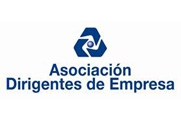 21 marzo 2014Nuevas autoridades en la Asociación Dirigentes de Empresa (ADE)La Asociación Dirigentes de Empresa (ADE) renovó sus autoridades. Conforme la Asamblea General Ordinaria, el nuevo Consejo Directivo quedó constituido con la Dra. Elizabeth O’Donnell como Presidente y el Dr. Daniel Marcu como vicepresidente 1°.La Asociación Dirigentes de Empresa (ADE) renovó sus autoridades. Conforme la Asamblea General Ordinaria, el nuevo Consejo Directivo quedó constituido de la siguiente forma:


•         Presidente: Dra. Elizabeth O`Donnell
•         Vicepresidente 1º: Dr. Daniel Marcu
•         Vicepresidente 2º: Lic. Hernán O´Donnell
•         Secretario: Dr. Bruno Torrano
•         Prosecretario: Dra. María Fabiana Compiani
•         Tesorero: Dr. Antonio Assefh
•         Protesorero: Lic. Mirita del Valle
•         Vocal: Sr. Roberto Valerio
•         Vocal: Lic. Nora Viviana Cozzuol
•         Vocal: Dr. Jose Basso
•         Vocal: Cra. Patricia Onega
•         Vocal: Cra. Guillermina Potcova
•         Vocal: Lic. José Luis Carrillo
•         Vocal Suplente: Lic. Claudia Betina Panick
•         Vocal Suplente: Sra. María Elisa Alvarez
•         Vocal Suplente: Sr. Ronaldo Patricio Boyd
•         Vocal Suplente: Lic. María Marta Seineldín
•         Revisor de Cuentas Titular: Cdor. Juan Roberto Perrone
•         Revisor de Cuentas Titular: Dr. Roberto Rodriguez
•         Revisor de Cuentas Suplente: Lic. Luis Ruscittihttp://www.totalmedios.com/nota/21035/nuevas-autoridades-en-la-asociacion-dirigentes-de-empresa-ade